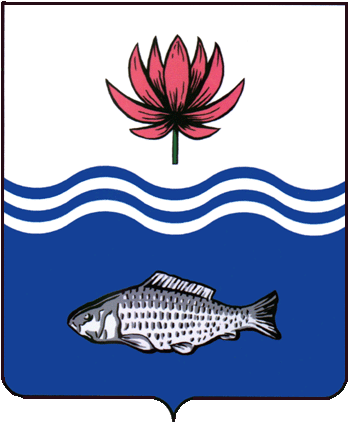 АДМИНИСТРАЦИЯ МО "ВОЛОДАРСКИЙ РАЙОН"АСТРАХАНСКОЙ ОБЛАСТИПОСТАНОВЛЕНИЕО предоставлении Халилову Р. Д.в аренду земельного участкадля хранения и переработкисельскохозяйственной продукцииРассмотрев обращение Халилова Рустама Дамировича, в соответствии со ст. 22, ст. 39.6. Земельного кодекса РФ, администрация МО «Володарский район»ПОСТАНОВЛЯЕТ: 1.	Предоставить Халилову Рустаму Дамировичу, 06.08.1991 г.р. (паспорт 12 10 374650 выдан ОУФМС России по Астраханской области в Володарском район, 17.08.2011 г., адрес регистрации: Астраханская область, Володарский район, п. Паромный, ул. Набережная, д. 47Д) земельный участок в аренду сроком на 5 (пять) лет, с кадастровым номером 30:02:090301:240, общей площадью 30647 кв.м, из категории «земли сельскохозяйственного назначения», в юго-западной части бугра «Карим», Володарского района Астраханской области, для хранения и переработки сельскохозяйственной продукции.2.	Халилову Рустаму Дамировичу:2.1.	Заключить договор аренды земельного участка с администрацией МО «Володарский район».2.2.	Зарегистрировать договор аренды земельного участка в Володарском отделе Управления Федеральной службы государственной регистрации, кадастра и картографии по Астраханской области в течение 30 дней со дня подписания договора аренды.2.3.	Ежеквартально вносить причитающийся размер арендной платы в установленные договором сроки.2.4.	При перемене места регистрации сообщить в отдел земельных и имущественных отношений, жилищной политики администрации МО «Володарский район».3.	Отделу земельных и имущественных отношений, жилищной политики администрации МО «Володарский район» (Мажитов) внести соответствующие изменения в учетную и справочную документацию.	4.	Контроль за исполнением настоящего постановления оставляю за собой.И.о. заместителя главыпо оперативной работе					               Р.Т. Мухамбетов           от 17.01.2022 г.N  51